Открытый краевой заочный конкурс для детей с ОВЗ и детей инвалидов « ПАРА ИКаРёнок»Конкурс проводился с целью популяризации технического конструирования как одного из видов детской деятельности, способствующей развитию творческой, разносторонней личности ребенка, и включения детей с ОВЗ, детей-инвалидов в социальную среду.Задачи конкурса:
-мотивировать детей с ОВЗ, детей-инвалидов к техническому творчеству и самореализации в конструктивной деятельности;
-включить детей с ОВЗ, детей-инвалидов в социально значимую деятельность;
-создать для детей возможность представления продуктов своего творчества сверстникам;-стимулировать дальнейшее развитие детей
                        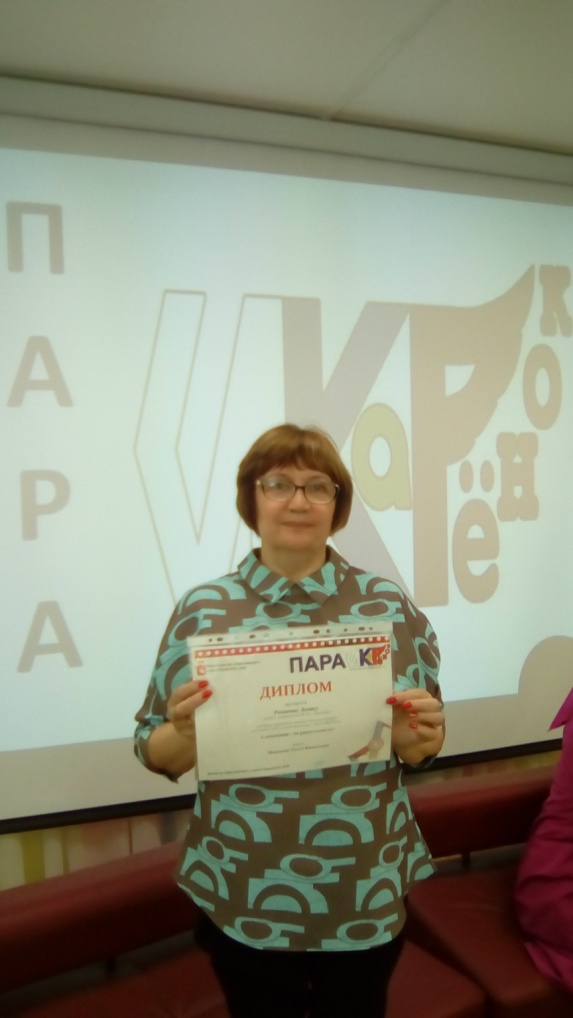 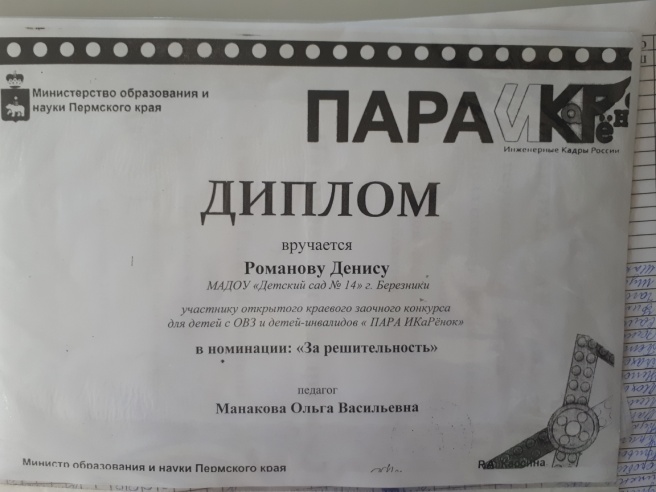 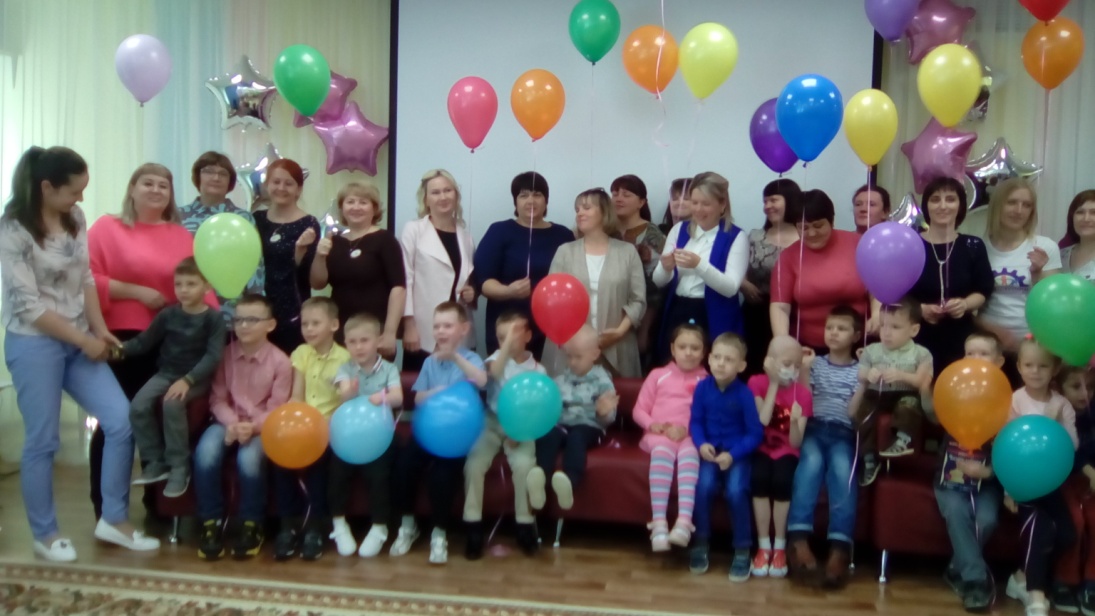 